О признании утратившим силу Закона Республики Саха (Якутия)«О правилах использования лесов для осуществления видов деятельностив сфере охотничьего хозяйства в Республике Саха (Якутия)»Статья 1Признать утратившим силу Закон Республики Саха (Якутия) от 21 февраля                      2013 года 1158-З № 1231-IV «О правилах использования лесов для осуществления видов деятельности в сфере охотничьего хозяйства в Республике Саха (Якутия)».Статья 2Настоящий Закон вступает в силу после дня его официального опубликования.Глава Республики Саха (Якутия) 						А.НИКОЛАЕВг.Якутск, 25 апреля 2019 года             2133- З № 177-VI                                               З А К О НРЕСПУБЛИКИ САХА (ЯКУТИЯ)  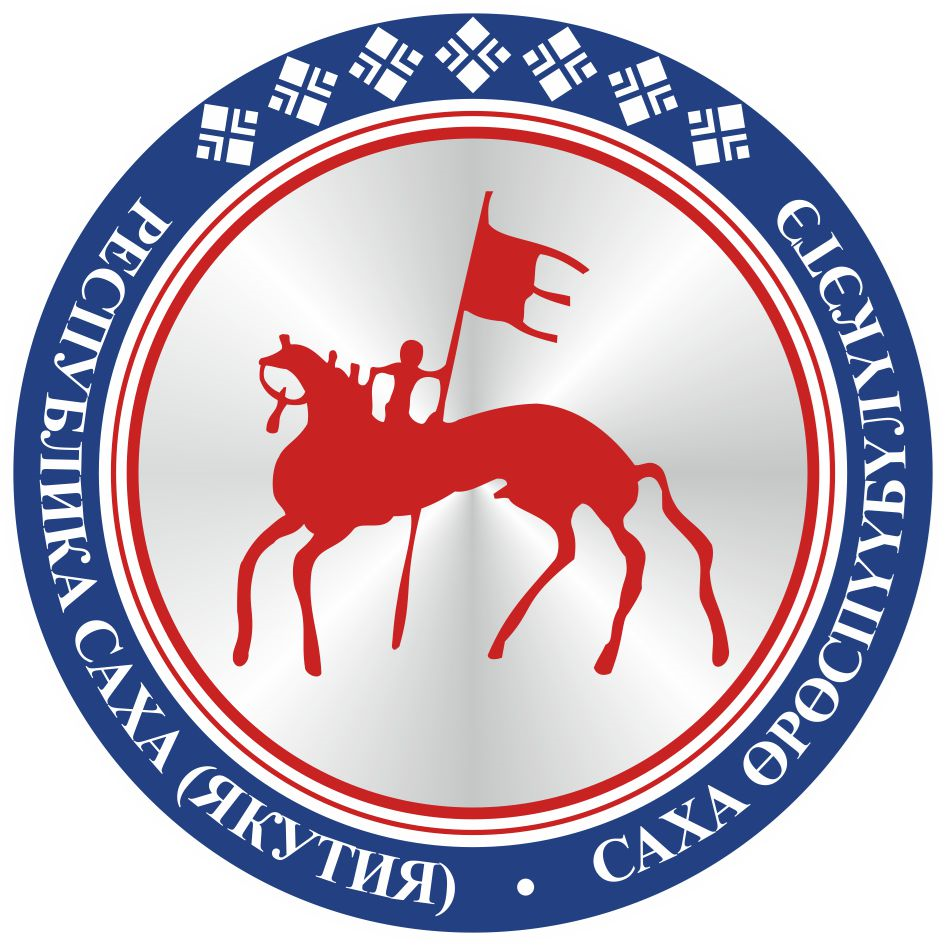                                       САХА ЈРЈСПҐҐБҐЛҐКЭТИНС О К У О Н А                                       